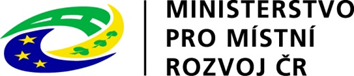 Metodický pokyn k podprogramu Výstavba technické infrastruktury v oblasti se strategickou průmyslovou zónou (117D162)Tento metodický pokyn je závazným materiálem pro žadatele při přípravě a pro příjemce při realizaci akcí financovaných z programu Výstavba technické infrastruktury v oblasti se strategickou průmyslovou zónou (dále jen SPZ).Metodický pokyn obsahuje: 1.	Informace o výzvě	22.	Výše podpory	23.	Uznatelné výdaje	23.1. 	Uznatelné výdaje na hlavní aktivity projektu	23.2.	Uznatelné výdaje na vedlejší aktivity projektu	24.	Přenesená daňová povinnost	25.	Základní povinné náležitosti o dotaci	36.	Doplňující náležitosti žádosti o dotaci	47.	Výběr dodavatele	47.1.	Zásady pro výběr dodavatele	47.2.	Kontrola výběru dodavatele	48.	Postup při poskytování dotace	59.	Pravidla na úhradu faktur za provedené práce z prostředků státního rozpočtu	6Informace o výzvě Výzvu o podání žádosti o podporu vyhlašuje Ministerstvo pro místní rozvoj odbor politiky bydlení na základě rozhodnutí ministra/ministryně. Výzva obsahuje: Datum zahájení a ukončení příjmu žádostí o podporuOprávněné žadateleZpůsob doručení žádosti o podporu Podmínky pro poskytnutí dotaceKontaktní údaje na pracovníky poskytující metodickou pomocVýše podpory  Výše dotace je maximálně 85 % z celkových uznatelných výdajů.Uznatelné výdaje Uznatelné jsou v tomto případě veškeré doložené výdaje, které byly vynaložené na pořízení předmětu dotace a které je možné hradit z dotace. Příjemce je povinen řádně doložit uznatelné výdaje příslušným účetním dokladem, popřípadě další požadovanou dokumentací. Výdaje, byť z věcného hlediska uznatelné, které nejsou řádně doložené, jsou vždy považovány za výdaje neuznatelné. 3.1. 	Uznatelné výdaje na hlavní aktivity projektu musí být vynaloženy v souladu s cíli programu musí přímo souviset s realizací akcenesmí přesáhnout výši výdajů uvedenou ve smlouvě s dodavatelemv projektu nelze financovat pořízení stejného majetku více než jednou.Uznatelné výdaje na vedlejší aktivity projektuNáklady na jednotlivé vedlejší aktivity projektu jsou uhraditelné z dotace do stanovené výše celkových uznatelných výdajů:technický dozor investora max. 2 %autorský dozor max. 2 % projektová dokumentace max. 5 % doplňkové aktivity projektu (veřejné osvětlení) max. 10 %Náklady na tyto vedlejší aktivity jsou uznatelné ve výši 100 %.Přenesená daňová povinnostPřenesená daňová povinnost je možná pouze mezi plátci DPH navzájem. DPH přiznává a platí plátce, pro kterého bylo zdanitelné plnění v tuzemsku uskutečněno, nikoliv plátce, který je uskutečnil. Režim přenesené daňové povinnosti nemá dopad na způsobilost DPH. DPH je způsobilým výdajem, pokud příjemce nemá nárok na odpočet daně na vstupu a vztahuje-li se DPH ke způsobilému výdaji.Pokud se na příjemce bude vztahovat trvalý režim přenesené daňové povinnosti podle § 92 zákona č. 235/2004 Sb., o dani z přidané hodnoty, ve znění pozdějších předpisů, a jeho příloh (týká se zejména stavebních a montážních prací) a příjemce bude uplatňovat DPH jako uznatelný výdaj, postupuje následujícím způsobem: faktura vystavená dodavatelem nebude obsahovat výši daně, ale pouze sazbu daně a sdělení, že je postupováno v režimu přenesené daňové povinnosti, odběratel (příjemce dotace) vypočítá DPH z přijatého plnění a eviduje ji ve své daňové evidenci, příjemce v přiznání k DPH za dané zdaňovací období vypořádá svou daňovou povinnost s OFS,finanční vypořádání s OFS musí být provedeno v době platnosti termínu „financování akce“.Základní povinné náležitosti o dotaciOriginál čestného prohlášení, že obec nemá ke dni podání žádosti závazky po době splatnosti ve vztahu ke státnímu rozpočtu nebo státním fondům (Příloha č. 1);potřebnost výstavby technické infrastruktury;originál čestného prohlášení, že akce není spolufinancována z ESIF ani z jiných prostředků krytých z rozpočtu EU nebo českého dotačního programu/titulu, z finančních mechanismů Evropského hospodářského prostoru, Norska a Programu švýcarsko-české spolupráce (Příloha č. 2);originál čestného prohlášení, že stavba technické infrastruktury je realizována v souladu s platným územním plánem (Příloha č. 3);originál nebo ověřená kopie potvrzení příslušného vodoprávního úřadu, že pozemky pro výstavbu domů neleží v záplavovém území. V případě, že pozemky leží v záplavovém území, originál nebo ověřená kopie souhlasného stanoviska vodoprávního úřadu s případnými omezujícími podmínkami pro výstavbu domů na těchto pozemcích;pravomocné stavební povolení nebo účinná veřejnoprávní smlouva o provedení stavby nebo oprávnění na základě oznámení stavebního záměru autorizovaným inspektorem;z projektové dokumentace stavby ve stupni pro stavební řízení nebo vyšším souhrnná technická zpráva a technická/é zpráva/yk předmětné technické infrastruktuře;situace stavby předmětné technické infrastruktury (v případě komunikace situace stavebního objektu, v případě vodovodu a kanalizace koordinační situace stavby) v dobře čitelném měřítku a velikosti; výkresy doložit vcelku, nikoli slepené z menších částí;Vyjmenované části projektové dokumentace musí být opatřeny razítkem a podpisem autorizované osoby.Vyjmenované části projektové dokumentace musí být opatřeny razítkem a podpisem stavebního úřadu jako doklad o tom, že tato dokumentace je schválena ve stavebním (komunikace, veřejné osvětlení) či vodoprávním (vodovod, kanalizace) řízení.V případě, že žadatel předloží projektovou dokumentaci ve stupni vyšším, než je stupeň pro stavební povolení, doloží také čestné prohlášení k projektové dokumentaci (Příloha č. 4)předpokládaný rozpočet stavby předmětné technické infrastruktury v položkovém členění;vlastnictví pozemků (dokumenty ne starší 2 měsíců ke dni podání žádosti o dotaci):v režimu „de minimis“ – výpis z katastru nemovitostí vyhotovený katastrálním úřadem, dálkovým přístupem nebo přes Czech Point k pozemkům určeným pro výstavbu technické infrastruktury (na pozemcích nevázne zástavní právo nebo exekuce ve prospěch třetí osoby); dokladem není dokument vyhotovený prostřednictvím volně přístupného nahlížení do katastru nemovitostí (údaje v něm uvedené mají jen informativní charakter);mimo režim „de minimis“ – výpisu z katastru nemovitostí vyhotovený katastrálním úřadem, dálkovým přístupem nebo přes Czech Point k pozemkům určeným pro výstavbu technické infrastruktury (na pozemcích nevázne zástavní právo nebo exekuce ve prospěch třetí osoby), výpisu z katastru nemovitostí k pozemkům určeným pro výstavbu domů (pozemky jsou ve výlučném vlastnictví obce); dokladem není dokument vyhotovený prostřednictvím volně přístupného nahlížení do katastru nemovitostí (údaje v něm uvedené mají jen informativní charakter);v režimu „de minimis“ i mimo něj - snímek katastrální mapy s vyznačením pozemků pro výstavbu předmětné technické infrastruktury i pro výstavbu domů.Všechny doklady musí být opatřeny podpisem a razítkem výstavce či doložkou konverze dokumentu z datové schránky.Doplňující náležitosti žádosti o dotaciŽadatel, který obdrží od ministerstva Registraci akce s podmínkami pro další postup, doručí ministerstvu co nejdříve, nejpozději však do termínu stanoveného správcem programu, doplňující náležitosti žádosti o dotaci. Těmito náležitostmi jsou:smlouva o dílo se zhotovitelem výstavby technické infrastruktury;formuláře ISPROFIN (Investiční bilance, Identifikační údaje a systém řízení akce) aktualizované podle smlouvy o dílo;originál dokladu o způsobu dofinancování výstavby bytů (usnesení zastupitelstva o dofinancování akce nebo schválený rozpočet obce s vyznačenou příslušnou položkou nebo originál nebo ověřená kopie smlouvy o úvěru nebo úvěrového příslibu);formulář Informace o plátci DPH vyplněný ve vztahu k předmětné technické infrastruktuře;doklady k výběrovému řízení na zhotovitele stavby předmětné technické infrastruktury;jiné doklady požadované správcem programu.Pokud žadatel v uvedené lhůtě nepředloží doplňující náležitosti, bude zastaveno řízení o žádosti o dotaci.Výběr dodavatele Zásady pro výběr dodavatelePříjemce dotace ve vztahu k finančním prostředkům nutným pro zajištění realizace akce bude vždy postupovat v souladu s principy 3E tak, aby dosáhl optimální vztahu mezi účelnosti, hospodárností a efektivností. To znamená:hospodárné je takové použití veřejných prostředků k zajištění stanovených úkolů s co nejnižším vynaložením těchto prostředků, a to při dodržení odpovídající kvality plněných úkolů;efektivní je takové použití veřejných prostředků, kterým se dosáhne nejvýše možného rozsahu, kvality a přínosu plnění úkolů ve srovnání s objemem prostředků vynaložených na jejich plnění;účelné je takové použití veřejných prostředků, které zajistí optimální míru dosažení cílů při plnění stanovených úkolů.Veřejný zadavatel (příjemce podpory) bude vždy postupovat v souladu se zákonem č. 134/2016 Sb., o zadávání veřejných zakázek, v platném znění (dále jen „zákon o zadávání veřejných zakázek“).U zakázek malého rozsahu (§ 27 zákona o zadávání veřejných zakázek) musí příjemce podpory dodržet zásady dle § 6 tohoto zákona. Kontrola výběru dodavatele Výběr dodavatele musí být v souladu se zákonem o zadávání veřejných zakázek a tímto metodickým pokynem. Kontrola výběru dodavatele bude provedena před vydáním Rozhodnutí o poskytnutí dotace.Postup při poskytování dotaceVyplněný a podepsaný formulář žádosti spolu se všemi základními povinnými náležitostmi doručí žadatel do podatelny ministerstva ve lhůtě stanovené ve výzvě k předkládání žádostí k tomuto programu (lhůta pro doručení žádosti je stanovena ve výzvě; odkaz na formulář žádosti je uveřejněný ve výzvě);správce programu provede hodnocení formálních náležitostí žádostí o poskytnutí dotace, kdy je kontrolována úplnost žádostí a jejich příloh dle znění programu a metodického pokynu. Je-li zjištěn nedostatek, žadatel je vyzván k odstranění. Odstranění vad žádosti provede ve lhůtě stanovené správcem programu. V případě neodstranění vad správce zastaví řízení o dotaci a žádost nepostupuje do dalšího hodnocení;správce programu provede hodnocení přijatelnosti, tzn. hodnocení splnění podmínek;žádostem, které úspěšně projdou hodnocením formálních náležitostí a přijatelnosti, budou přiděleny body dle hodnotících kritérií a žádosti budou seřazeny dle získaného počtu bodů tak, aby v případě převisu žádostí nad alokací byly financovány projekty, které více naplňují cíle programu. Schváleny budou žádosti, do výše alokace uvedené ve výzvě; na schválené akce bude správcem programu vydána Registrace akce;žadatel do termínu stanoveného správcem programu doloží doplňující náležitosti; po doložení doplňujících náležitostí správce programu vydá Rozhodnutí o poskytnutí dotace (dále jen Rozhodnutí);pokud žadatel zjistí, že není schopen zajistit realizaci akce v souladu s Rozhodnutím, neprodleně o tom informuje ministerstvo a současně předloží žádost o změnu Rozhodnutí; žádost o změnu Rozhodnutí musí být na podatelnu ministerstva doručena před uplynutím termínu stanoveného v Rozhodnutí;příjemce dotace průběžně předkládá ministerstvu žádosti o proplacení dotace obsahující průvodní dopis s identifikačním číslem akce, názvem akce a číslem účtu, na který má být faktura proplacena, originály faktur za provedené práce související s výstavbou předmětu dotace a soupisy provedených prací identifikovatelně potvrzené technickým dozorem stavebníka nebo autorským dozorem projektanta;příjemce dotace je povinen ke dni 15. 2. roku následujícího po roce, ve kterém byla čerpána dotace, provést finanční vypořádání se státním rozpočtem za období předcházejícího roku podle § 9 vyhlášky č. 367/2015 Sb. o zásadách a lhůtách finančního vypořádání vztahů se státním rozpočtem, státními finančními aktivy a Národním fondem (vyhláška o finančním vypořádání);správce programu stanovuje v souladu s vyhláškou č. 560/2006 Sb., o účasti státního rozpočtu na financování programů reprodukce majetku, ve znění vyhlášky č. 11/2010 Sb. (dále jen „vyhláška č. 560/2006 Sb.“), termín předání díla jako závazný termín ukončení realizace akce, který účastník programu doloží předávacím protokolem o převzetí díla bez vad a nedodělků bránících v užívání; nejpozději v termínu stanoveném v Rozhodnutí doručí účastník programu ministerstvu dokumentaci závěrečného vyhodnocení akce podle § 6 vyhlášky č. 560/2006 Sb.;příprava, realizace a financování akce bude prováděna podle vyhlášky č. 560/2006 Sb.Pravidla na úhradu faktur za provedené práce z prostředků státního rozpočtuZásady pro poskytování zálohZálohy na provedení prací a dodávek nejsou zhotovitelům a dodavatelům registrovaných akcí poskytovány.Úhrada fakturČerpání výdajů státního rozpočtu na financování akcí se řídí:zákonem č. 218/2000 Sb., o rozpočtových pravidlech a o změně některých souvisejících zákonů (rozpočtová pravidla), v platném znění,vyhláškou č. 560/2006 Sb.Faktury budou propláceny prostřednictvím pokynu k platbě na účet příjemce. Finanční prostředky na konkrétní akci může příjemce dotace čerpat až po splnění podmínek podprogramu pro přidělení dotace.Již zaplacené faktury budou propláceny výjimečně v odůvodněných případech v souladu s Metodickým pokynem MF č. R 1-2010 k upřesnění postupu Ministerstva financí, správců programů a účastníků programu při přípravě, realizaci, financování a vyhodnocování programu nebo akce a k provozování informačního systému programového financování, případně v aktualizovaném znění.Nečerpání přidělených finančních prostředků v příslušném roce musí oznámit příjemce dotace správci programu do stanoveného termínu.Příloha č. 1Čestné prohlášeník akci financované z podprogramu Výstavba technické infrastruktury v oblastech se SPZ pro rok 2020Já, ………………................................................................ (příjmení, jméno, titul), statutární zástupce ……………………………………………….(název žadatele), prohlašuji, že ke dni podání žádosti o dotaci na akci…………………………………………………….(uveďte ve tvaru: počet zainvestovaných pozemků P název obce, na jejímž území bude technická infrastruktura vybudována, název lokality – např. 12 P Dolní Loučky, Za Koncem):- nemá závazky po době splatnosti ve vztahu ke státnímu rozpočtu nebo státním fondůmdatum vyhotovení: ……………..………………..…………………….…….razítko a podpis statutárního zástupcePříloha č. 2Čestné prohlášeník akci financované z podprogramu Výstavba technické infrastruktury v oblastech se SPZ pro rok 2020Já, ………………................................................................ (příjmení, jméno, titul), statutární zástupce ……………………………………………………………………..………….(název žadatele), prohlašuji, že akce…………………………………………………….(uveďte ve tvaru: počet zainvestovaných pozemků P název obce, na jejímž území bude technická infrastruktura vybudována, název lokality – např. 12 P Dolní Loučky, Za Koncem):- nebude spolufinancována z ESIF ani z jiných prostředků krytých z rozpočtu EU nebo českého dotačního programu/titulu, z finančních mechanismů Evropského hospodářského prostoru, Norska a Programu švýcarsko-české spolupráce.datum vyhotovení: ……………..………………..…………………….…….razítko a podpis statutárního zástupcePříloha č. 3Čestné prohlášeník akci financované z podprogramu Výstavba technické infrastruktury v oblastech se SPZ pro rok 2020Já, ………………................................................................ (příjmení, jméno, titul), statutární zástupce ………………………………………………………………………..………….(název žadatele), prohlašuji, že realizace akce……………….……………………….……….(uveďte ve tvaru: počet zainvestovaných pozemků P název obce, na jejímž území bude technická infrastruktura vybudována, název lokality – např. 12 P Dolní Loučky, Za Koncem):- je realizována v souladu s platným územním plátem.datum vyhotovení: ……………..………………..…………………….…….razítko a podpis statutárního zástupcePříloha č. 4Čestné prohlášeník akci financované z podprogramu Výstavba technické infrastruktury v oblastech se SPZ pro rok 2020Já, ……………….......................... (příjmení, jméno, titul), statutární zástupce …..…...……………………. (název žadatele), prohlašuji k akci…………………………………………………….(uveďte ve tvaru: počet zainvestovaných pozemků P název obce, na jejímž území bude technická infrastruktura vybudována, název lokality – např. 12 P Dolní Loučky, Za Koncem):- že předložená projektová dokumentace pro provedení stavby je v souladu s dokladem o povolení stavby předmětné technické infrastruktury.datum vyhotovení: ……………..………………..…………………….…….razítko a podpis statutárního zástupcePříloha č. 5Vybavenost obceobčanská vybavenost obce nebo části obce, ve které se bude projekt realizovat (podklad pro přidělení bodů za kritérium hodnocení č. 3 Občanská vybavenost)Zaškrtněte z uvedených možností: pošta, obchod, policejní služebna v obci;dostupnost pracoviště zdravotní služby v obci (nemocnice/poliklinika/ordinace praktického lékaře/lékárna);dostupná a funkční veřejná nebo podniková doprava v obci;mateřská škola, základní škola v obci;kulturní nebo sportovní zařízení (hostinec se sálem, společenský dům, sportoviště, tělocvična)vybavenost obce nebo části obce, ve které se bude projekt realizovat, sítěmi (podklad pro přidělení bodů za kritérium hodnocení č. 4 Vybavenost obce sítěmi)Zaškrtněte z uvedených možností:veřejný vodovodkanalizacečistírna odpadních vod (zahrnuje i napojení na ČOV v jiné obci)datum vyhotovení: ……………..………………..…………………….…….razítko a podpis statutárního zástupce